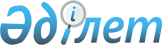 О переименовании улиц в поселке БестобеРешение акима поселка Бестобе акимата города Степногорска Акмолинской области от 26 ноября 2018 года № 2. Зарегистрировано Департаментом юстиции Акмолинской области 20 декабря 2018 года № 6955
      Примечание РЦПИ.

      В тексте документа сохранена пунктуация и орфография оригинала.
      В соответствии с подпунктом 4) статьи 14 Закона Республики Казахстан от 8 декабря 1993 года "Об административно-территориальном устройстве Республики Казахстан", пунктом 2 статьи 35 Закона Республики Казахстан от 23 января 2001 года "О местном государственном управлении и самоуправлении в Республике Казахстан", с учетом мнения населения и на основании заключения Акмолинской областной ономастической комиссии от 5 октября 2018 года, аким поселка Бестобе РЕШИЛ:
      1. Переименовать улицы в поселке Бестобе:
      улицу Дзержинский на улицу Акан сери, улицу Мир на улицу Бейбитшилик, улицу Пушкин на улицу Алаш, улицу Покрышкин на улицу Тауелсиздик, улицу Чкалов на улицу Маншук Маметова, улицу Больничная на улицу Нурлы, улицу Шахтерская на улицу Кеншилер, улицу Спортивная на улицу Сакен Сейфуллин, улицу Степная на улицу Тын дала, улицу Казахстанская на улицу Казахстан, улицу Суворов на улицу Мухтар Ауезов, улицу Клубная на улицу Мадениет, улицу Базарная на улицу Береке, улицу Ватутина на улицу Бауыржан Момышулы, улицу Первомайская на улицу Шуакты, улицу Транспортная на улицу Курмангазы, улицу З.Космодемьянская на улицу Алия Молдагулова, улицу Комсомольская на улицу Дина Нурпеисова, улицу Советская на улицу Кайрат Рыскулбеков, улицу М.Горький на улицу Ыбырай Алтынсарин, улицу Матросов на улицу Куляш Байсеитова, улицу Новая на улицу Толе би, улицу Подхоз на улицу Кен дала, улицу Пролетарская на улицу Каныш Сатпаев, улицу Фрунзе на улицу Желтоксан, улицу Промышленная зона на улицу Онеркасиптик аймак.
      2. Контроль за исполнением настоящего решения оставляю за собой.
      3. Настоящее решение вступает в силу со дня государственной регистрации в Департаменте юстиции Акмолинской области и вводится в действие со дня официального опубликования.
					© 2012. РГП на ПХВ «Институт законодательства и правовой информации Республики Казахстан» Министерства юстиции Республики Казахстан
				
      Аким поселка Бестобе

М.Исмагулов
